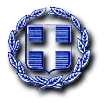 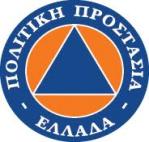 ΔΕΛΤΙΟ ΤΥΠΟΥΣτη διάθεση των πολιτών οι κλιματιζόμενες αίθουσες της Περιφέρειας Θεσσαλίας σε Λάρισα, Βόλο, Τρίκαλα και ΚαρδίτσαΣε επιφυλακή η Πολιτική Προστασία για τον κίνδυνο πυρκαγιώνΣτη διάθεση των πολιτών βρίσκονται από σήμερα Δευτέρα 15 Ιουλίου και για όσο διαρκούν οι υψηλές θερμοκρασίες οι κλιματιζόμενες αίθουσες της Περιφέρειας Θεσσαλίας σε Λάρισα (Διοικητήριο πλατείας  Ρήγα Φεραίου και Νέο Διοικητήριο συνοικίας Αβέρωφ), Βόλο (Ελ. Βενιζέλου και Αναλήψεως), Τρίκαλα (Βασ. Τσιτσάνη 31) και Καρδίτσα (Κουμουνδούρου 29. Οι αίθουσες της Περιφέρειας παραμένουν στη διάθεση των πολιτών από τις 9 το πρωί μέχρι τις 9 το βράδυ, λόγω των υψηλών θερμοκρασιών που αναμένονται στη Θεσσαλία σύμφωνα με την πρόγνωση της Ε.Μ.Υ.Παράλληλα σε επιφυλακή παραμένει η Διεύθυνση Πολιτικής Προστασίας με τους αρμόδιους φορείς καθώς σύμφωνα με τον  χάρτη Πρόβλεψης Κινδύνου Πυρκαγιάς παρουσιάζει το σύνολο σχεδόν της περιφέρειας Θεσσαλίας, στην «Κατηγορία 3», (Υψηλός Κίνδυνος). Κατόπιν αυτού επισημαίνεται ότι ισχύουν όλα τα μέτρα που εκδόθηκαν έως τώρα και συνιστάται και πάλι να ακολουθούνται  οι οδηγίες ατομικής προστασίας, να εφαρμόζονται τα μέτρα ετοιμότητας των αρμόδιων υπηρεσιών και φορέων.

 Τα μέτρα πρόληψης των δασικών πυρκαγιών εφαρμόζονται και σήμερα ενισχυμένα με περιπόλους των Ενόπλων Δυνάμεων και της ΕΛΑΣ, με ομάδες εθελοντών που λειτουργούν πυροφυλάκια σε διάφορες περιοχές και συνεπικουρούνται  και με την εναέρια παρατήρηση με τα μέσα των Αερολεσχών της Θεσσαλίας.Επισημαίνονται επίσης ότι ισχύουν οι  αποφάσεις που έχουν εκδοθεί, σύμφωνα με το άρθρο 129 του Ν 4926/2022, για την απαγόρευση διέλευσης, παραμονής και κυκλοφορίας προσώπων και οχημάτων, σε περιοχές NATURA, καθώς και σε δασικά οικοσυστήματα, πάρκα και άλση, όπως ορίζονται στις διατάξεις του ν. 998/1979 (Α΄ 289).

Η Περιφέρεια Θεσσαλίας για την βελτίωσης του βαθμού ετοιμότητας και αντίδρασης έχει θέσει σε επιφυλακή το προσωπικό των αρμοδίων  υπηρεσιών και έχει ενισχύσει τον αριθμό των διαθέσιμων υπηρεσιακών μηχανημάτων με μέσα των εργοληπτών από το Μητρώο Μηχανημάτων. Παράλληλα έχουν ενημερωθεί οι αγροτικοί, μελισσοκομικοί και κτηνοτροφικοί σύλλογοι για την προστασία του ζωικού τους κεφαλαίου και έχουν ενεργοποιηθεί οι εθελοντικές οργανώσεις.Σύμφωνα με το επικαιροποιημένο έκτακτο δελτίο επιδείνωσης καιρού της Ε.Μ.Υ:Οι θερμές αέριες μάζες από τις ακτές της βόρειας Αφρικής προς την περιοχή μας συνεχίζουν να προκαλούν στη χώρα μας πολύ υψηλές θερμοκρασίες, οι οποίες θα διατηρηθούν μέχρι την Παρασκευή (19-7-2024). Οι υψηλότερες θερμοκρασίες θα σημειωθούν στο εσωτερικό της ηπειρωτικής Ελλάδας, κυρίως στα δυτικά, τα κεντρικά και τα βόρεια. Στις παραθαλάσσιες περιοχές της ηπειρωτικής χώρας η μέγιστη τιμή της θερμοκρασίας θα είναι 2 με 4 βαθμούς χαμηλότερη λόγω της θαλάσσιας αύρας. Σε υψηλά επίπεδα θα διατηρηθούν και οι ελάχιστες θερμοκρασίες, οι οποίες κυρίως την Τετάρτη (17-7-2024) και την Πέμπτη (18-7-2024) θα κυμαίνονται περί τους 27 με 29 βαθμούς Κελσίου.

Πιο αναλυτικά:

1. Σήμερα Δευτέρα (15-7-2024) η μέγιστη θερμοκρασία θα φτάσει:
α. Στη Μακεδονία, τη Θράκη και την Ήπειρο τους 39 με 40 βαθμούς και στην κεντρική Μακεδονία τοπικά τους 41 με 42 βαθμούς Κελσίου.
β. Στη δυτική Στερεά, τη Θεσσαλία και τη δυτική Πελοπόννησο τους 41 με 42 βαθμούς Κελσίου.
γ. Στην ανατολική Στερεά και την ανατολική Πελοπόννησο τους 40 με 41 βαθμούς Κελσίου.
δ. Στο Ιόνιο, τα νησιά Ανατολικού Αιγαίου, τα Δωδεκάνησα και τη νότια Κρήτη τους 36 με 38 βαθμούς Κελσίου.
ε. Στην υπόλοιπη νησιωτική χώρα τους 33 με 35 βαθμούς Κελσίου.
στ. Στην Αττική τους 38 με 39 βαθμούς Κελσίου.

2. Την Τρίτη (16-7-2024) η μέγιστη θερμοκρασία θα φτάσει:
α. Στη Μακεδονία, τη Θράκη και την Ήπειρο τους 40 με 41 και τοπικά τους 42 βαθμούς Κελσίου.
β. Στη δυτική Στερεά, τη Θεσσαλία και τη δυτική Πελοπόννησο τους 41 με 42 βαθμούς Κελσίου.
γ. Στην ανατολική Στερεά και την ανατολική Πελοπόννησο τους 40 με 41 και τοπικά τους 42 βαθμούς Κελσίου.
δ. Στο Ιόνιο, τα νησιά Ανατολικού Αιγαίου, τα Δωδεκάνησα και τη νότια Κρήτη τους 37 με 39 βαθμούς Κελσίου.
ε. Στην υπόλοιπη νησιωτική χώρα τους 34 με 36 βαθμούς Κελσίου.
στ. Στην Αττική τους 38 με 39 βαθμούς Κελσίου.

3. Την Τετάρτη (17-7-2024) και την Πέμπτη (18-7-2024) η μέγιστη θερμοκρασία προβλέπεται να φτάσει:
α. Στο εσωτερικό της δυτικής, κεντρικής και βόρειας ηπειρωτικής χώρας τους 41 με 42 και πιθανώς την Τετάρτη τους 43 βαθμούς Κελσίου.
β. Στο Ιόνιο, τα νησιά Ανατολικού Αιγαίου, τα Δωδεκάνησα και τη νότια Κρήτη τους 38 με 40 βαθμούς Κελσίου.
γ. Στην υπόλοιπη νησιωτική χώρα τους 35 με 37 βαθμούς Κελσίου.
δ. Στην Αττική τους 39 με 40 βαθμούς Κελσίου.ΟΔΗΓΙΕΣ ΚΑΤΑ ΤΗ ΔΙΑΡΚΕΙΑ ΤΟΥ ΚΑΥΣΩΝΑ- Αποφύγετε την ηλιοθεραπεία και παραμείνετε σε σκιερά και δροσερά μέρη μακριά από χώρους όπου επικρατεί συνωστισμός.- Αποφύγετε τη βαριά σωματική εργασία ιδιαίτερα σε χώρους με υψηλή θερμοκρασία, άπνοια και μεγάλη υγρασία.- Αποφύγετε το βάδισμα για πολύ ώρα ή το τρέξιμο κάτω από τον ήλιο.- Προτιμήστε τα ελαφρά, άνετα και ανοιχτόχρωμα ρούχα από φυσικό υλικό για να διευκολύνεται ο αερισμός του σώματος και η εξάτμιση του ιδρώτα. Επιλέξτε ένα καπέλο που εξασφαλίζει καλό αερισμό του κεφαλιού. Φορέστε μαύρα ή σκουρόχρωμα γυαλιά με ειδική επίστρωση που προστατεύουν από την αντανάκλαση του ήλιου.- Φροντίστε η διατροφή σας να αποτελείται από ελαφρά και μικρά γεύματα, με έμφαση στα φρούτα και τα λαχανικά. Περιορίστε τα λιπαρά.- Πίνετε άφθονα υγρά (νερό και χυμούς φρούτων). Αν ιδρώνετε πολύ, προσθέστε αλάτι στο φαγητό σας. Αποφύγετε τα οινοπνευματώδη ποτά.- Κάντε χλιαρά ντους κατά τη διάρκεια της ημέρας κι αν χρειαστεί τοποθετείστε υγρά καλύμματα στο κεφάλι και στο λαιμό. -Μεριμνήστε για τα μέλη της οικογένειάς σας που πάσχουν από χρόνια νοσήματα (αναπνευστικά, καρδιαγγειακά, κλπ.). Συμβουλευτείτε το θεράποντα ιατρό τους για την εφαρμογή ειδικών οδηγιών και για όσους λαμβάνουν φάρμακα.- Αποφύγετε τα πολύωρα ταξίδια με τα μαζικά μέσα μεταφοράς όταν η ζέστη είναι σε πολύ υψηλά επίπεδα.Aν έχετε βρέφη και παιδιά- Ντύστε τα όσο γίνεται πιο ελαφρά. Φροντίστε ώστε τα χέρια και τα πόδια τους να είναι ελεύθερα και να μην τυλίγονται σε πάνες.- Φροντίστε να μην μένουν στον ήλιο μετά το μπάνιο στη θάλασσα και να φορούν πάντα καπέλο.- Εκτός από γάλα συνιστάται η χορήγηση και άλλων υγρών. Συμβουλευτείτε τον παιδίατρο.- Για τα μεγαλύτερα παιδιά, φροντίστε να πίνουν πολλά υγρά (νερό και χυμούς φρούτων) και να τρώνε περισσότερα λαχανικά και φρούτα και λιγότερα λίπη.Aν έχετε ηλικιωμένους- Μετακινείστε τους σε δροσερότερους χώρους ή περιοχές (παραθαλάσσια ή σε βουνό), διότι το πολύ ζεστό και υγρό περιβάλλον αποβαίνει επικίνδυνο. Εναλλακτικά φροντίστε να παραμένουν στα κατώτερα διαμερίσματα πολυώροφων σπιτιών.- Ανοίξτε το σπίτι τη νύχτα για να δροσίζει και κρατάτε το ερμητικά κλειστό τις ζεστές ώρες της ημέρας.- Μην εγκαταλείπετε τα ηλικιωμένα μέλη της οικογένειας μόνα τους σε περιπτώσεις θερινών διακοπών ή πολυήμερης απουσίας σας από το σπίτι. Διαφορετικά εξασφαλίστε ένα άτομο για την καθημερινή τους φροντίδα.Οδηγίες για τον καύσωνα μπορείτε να βρείτε στον επίσημο ιστότοπο του Υπουργείου Κλιματικής Κρίσης & Πολιτικής Προστασίας: https://civilprotection.gov.gr/odigies-prostasias/kaysonas
Οδηγίες για την πρόληψη και αντιμετώπιση μιας πυρκαγιάς βρίσκονται εδώ: https://civilprotection.gov.gr/odigies-prostasias/dasikes-pyrkagiesΕΛΛΗΝΙΚΗ ΔΗΜΟΚΡΑΤΙΑΠΕΡΙΦΕΡΕΙΑ ΘΕΣΣΑΛΙΑΣΠΟΛΙΤΙΚΗ ΠΡΟΣΤΑΣΙΑΕΛΛΗΝΙΚΗ ΔΗΜΟΚΡΑΤΙΑΠΕΡΙΦΕΡΕΙΑ ΘΕΣΣΑΛΙΑΣΠΟΛΙΤΙΚΗ ΠΡΟΣΤΑΣΙΑ                            15/7/2024Ταχ. Δ/νσηΤαχ.ΚώδικαςΤηλέφωνοE-mailΔιοικητήριο Περ.Θεσσαλίας411 10  2413-511309, 2413–511307 civilprot@thessaly.gov.gr